1.     CALL TO ORDER2.     ROLL CALL3.     PLEDGE OF ALLEGIANCE 4.     ADDITIONS OR CORRECTIONS TO AGENDA 5.     DISCUSSION FROM THE FLOOR6.     CONSENT AGENDAA.	Approval of Claims - General Disbursement No. 24-01 - $547,568.55B.	Resolution 2024-21, Accepting Donation from Spring Lake Park LionaC.	Statement of Revenue and Expenditures - January 2024D.	Statement of Fund Balance - January 31, 2024E.	Contractor's LicensesF.	Sign Permit7.     DEPARTMENT REPORTSA.	Police ReportB.	Recreation Report8.     PUBLIC HEARINGSA.	Hearing on Liquor License Suspension and Civil Penalty - Sunset Grill9.     ORDINANCES AND/OR RESOLUTIONSA.	Resolution 2024-19, Ordering Hearing on Proposed Assessment - 2024 Street Improvement ProjectB.	Ordinance 492, Amending the City Code to Temporarily Move the Regular Meetings of the City Council and its Boards and Commissions from City Hall to the Able Park Building, 8200 Able Street NEC.	Resolution 2024-20, Authorizing Summary Publication of Ordinance 492, An Ordinance Amending the City Code to Temporarily Move the Regular Meetings of the City Council and its Boards and Commissions from City Hall to the Able Park Building, 8200 Able Street NED.	Resolution 2024-22, Accepting Bid for Able Park Playground Project B: Replacement and InstallationE.	Resolution 2024-23, Accepting Bid for Able Park Playground Project A: Rehab Installation10.   NEW BUSINESS11.   REPORTSA.	Attorney ReportB.	Engineer ReportC.	Administrator Report12.   OTHERA.	Correspondence13.   ADJOURN-----------------------------------------------------------------------------------------------------------------------------------------RULES FOR DISCUSSION FROM THE FLOOR AND PUBLIC HEARINGSDISCUSSION FROM THE FLOORDiscussion from the floor is limited to three minutes per person. Longer presentations must be scheduled through the Administrator, Clerk/Treasurer’s office.Individuals wishing to be heard must sign in with their name and address. Meetings are video recorded so individuals must approach the podium and speak clearly into the microphone.Council action or discussion should not be expected during “Discussion from the Floor.” Council may direct staff to research the matter further or take the matter under advisement for action at the next regularly scheduled meeting.PUBLIC HEARINGSThe purpose of a public hearing is to allow the City Council to receive citizen input on a proposed project. This is not a time to debate the issue.The following format will be used to conduct the hearing:The presenter will have a maximum of 10 minutes to explain the project as proposed.Councilmembers will have the opportunity to ask questions or comment on the proposal.Citizens will then have an opportunity to ask questions and/or comment on the project. Those wishing the comment are asked to limit their comments to 3 minutes.In cases where there is a spokesperson representing a group wishing to have their collective opinions voiced, the spokesperson should identify the audience group he/she is representing and may have a maximum of 10 minutes to express the views of the group.People wishing to comment are asked to keep their comments succinct and specific.Following public input, Councilmembers will have a second opportunity to ask questions of the presenter and/or citizens.After everyone wishing to address the subject of the hearing has done so, the Mayor will close the public hearing.The City Council may choose to take official action on the proposal or defer action until the next regularly scheduled Council meeting. No further public input will be received at that time.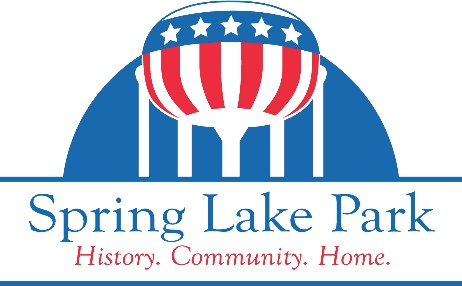 City Council Regular AgendaTuesday, February 20, 2024City Hall at 7:00 PM